Bottom of Form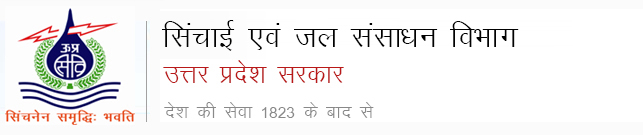 जनसूचना अधिकारी/सहायक जनसूचना अधिकारी (विभाग स्तर)कार्यालय प्रमुख अभियन्ता(प्रशासनिक सुधार प्रकोष्ठ)सिंचाई विभाग, उ0प्र0, लखनऊक्र0सं0कार्यालय /संगठन का नामजनसूचना अधिकारी/ सहायक जनसूचना अधिकारी का विवरणजनसूचना अधिकारी/सहायक जनसूचना अधिकारी का पदनाम व कार्यालय का पताआवासीय पताकार्यालय का टेलीफोन/ मोबाइल नं0आवासीय टेलीफोन/ मोबाइल नं01प्रमुख अभियन्ता, सिंचाई विभाग, उ0प्र0श्री शंकर दयाल रामअधीक्षण अभियन्ता/जनसूचना अधिकारी, प्रशासनिक सुधार प्रकोष्ठedku ua0&13]iVsy uxj foLrkj]bfUnjk uxj] y[kuÅ0522-261004097928495652प्रमुख अभियन्ता, सिंचाई विभाग, उ0प्र0एल रामअधिशासी अभियन्ता/सहायक जनसूचना अधिकारी प्रशासनिक सुधार प्रकोष्ठ11/775 इन्दिरानगर, लखनऊ0522-261004094150374273प्रमुख अभियन्ता, सिंचाई विभाग, उ0प्र0राजेश कुमार सिंहअधिशासी अभियन्ता/सहायक जनसूचना अधिकारी प्रशासनिक सुधार प्रकोष्ठसेक्टर 18 सी-142 महानगर लखनऊ0522-261004099365897774प्रमुख अभियन्ता, सिंचाई विभाग, उ0प्र0एस0पी0 चैधरीअधिशासी अभियन्ता/सहायक जनसूचना अधिकारी पारदर्शिता प्रकोष्ठ8/2 आफिसर कालोनी गंगा सिंचाई पुरम तेलीबाग लखनऊ94150719305प्रमुख अभियन्ता, सिंचाई विभाग, उ0प्र0श्री पी0के0 सत्संगीअधिशासी अभियन्ता/सहायक जनसूचना अधिकारी पारदर्शिता प्रकोष्ठedku ua0&2@94]foiqy [k.M] xkserh uxj]y[kuÅ0522-26100409919768769